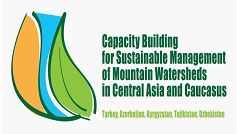 SUBMITTED BY:   İsmail Belen, TCDC Consultant for Public Awareness and Training,  CEM/MoFWA, TurkeyCOUNTRIES VISITED:	Kyrgyzstan DATES OF MISSION:   	14-22 May 2014   SUBMITTED BY:   İsmail Belen, TCDC Consultant for Public Awareness and Training,  CEM/MoFWA, TurkeyCOUNTRIES VISITED:	Kyrgyzstan DATES OF MISSION:   	14-22 May 2014   DATE OF REPORT:		8 June 2014PURPOSE OF MISSION:  Designing and coordinating participatory preparation of an integrated micro-catchment (MC) rehabilitation plan by a multidisciplinary team, for a selected area in Kyrgyzstan, to serve for demonstration and training purposes; Participating and contributing at the “Training Workshop on Participatory Integrated Watershed Rehabilitation Planning, in Bishkek, Kyrgyzstan; Exchanging views and ideas with the key institutions and stakeholders in Kyrgyzstan on the development challenges of mountain watershed areas and the next steps, including elaboration of national and sub-regional level collaboration projects and programs. Cleared for distribution by:   Mustapha Sinaceur 	   Sub-regional Coordinator for Central Asia Distribution:Ekrem Yazici, SEC Forestry OfficerErdoğan Özevren, Project Regional CoordinatorSEC-Professionals REU-Professionals Brief Information About Conduction Of The MissionThe reporting consultant (RC) travelled to Kyrgyzstan between 14-22 May, 2014, including the traveling time with frame work of the project entitled “Capacity Building for Sustainable Management of Mountain Watersheds in Central Asia and the Caucasus-GCP/SEC/002/TUR” The RC has been working as the TCDC Consultant for Awareness Creation and Training in the Project and responsible to carry out the following tasks in briefly:Establish contacts for raising interest and commitment among the high level decision makers to support testing and expansion of the holistic (integrated) participatory (collaborative) watershed management approach, integrating rehabilitation and livelihood works in the project countries.  Provide suggestions and take initiatives for establishment useful and sustainable communication networks among the key watershed agencies of the project countries;Assist the review of the institutional setup and mechanisms related to watershed management, in particular public awareness and training development needs in the  project countries;Work closely with the other TCDC experts and national consultants for the planning and contacting of the participatory integrated watershed management trainings;With the framework of these tasks, during this mission the followings accomplished. Establishing Contact among High Level Decision MakersAs it was indicated at the project text, establishing contact among high level decision makers is crucial for the success of this project. For this reason;Turkish Agencies in KyrgyzstanAt the first day of the mission, 15th of May, 2014, The Turkish Embassy to Bishkek, http://biskek.be.mfa.gov.tr/ , has been visited, together with the Regional Coordinator of the Project Mr. Erdoğan Özevren and Zhenishbek Abdygaziev from Kyrgyzstan. During this visit, the Deputy Ambassador Mr. İlham Atuş has been informed in detailed about the project and required to share with the Ambassador.At the 20th of May, together with the whole delegation, the Embassy of Turkey has been visited again and detailed information was given to HE Metin Kılıç, the Ambassador of Turkey to Kyrgyzstan. Turkish Cooperation and Coordination Agency http://www.tika.gov.tr/en/  is one of the key partners of this project both in Kyrgyzstan and other project countries. It is expected to finance the upcoming integrated microcatchment rehabilitation project to be implementing in Colakkayındı Watershed. In order to give information and share all improvements, the Project Delegation including İsmail Belen, Erdoğan Özevren, Beytullah Fidan, Sibel Nihal Tekin and Elçin Acar visited to The Coordinator of TIKA Office in Kyrgyzstan, Mr. Hakan Ergun. Kyrgyz OfficialsThe main unit for the project in Kyrgyzstan is the STATE AGENCY ON ENVIRONMENT PROTECTION AND FORESTRY UNDER THE GOVERNMENT OF THE KYRGYZ REPUBLIC- http://www.nature.kg  At the second day of the mission, 16th of May, 2014, an official visit paid to State Agency. Cooperation and collaboration between Turkey and Kyrgyzstan and the Project was the main topic for this meeting.  Mr. Ismail Belen, as the Deputy Director General for Combating Desertification and Erosion Control gave information about past, ongoing and upcoming projects and bilateral agreements between two countries. Mr. Erdoğan Özevren and other project staff provided presentations.Kyrgyz side headed by the Deputy President of the State Agency Mr.  Abdimital Chingojoev. In Kyrgyzstan there are Ministries and State Agencies under the Prime Minister and State Agencies are in the same right and position like Ministries. During this meeting from Kyrgyz side, the Heads of Departments related to forestry issues were also be ready.Other Projects CountriesActually it was expected to have representatives from other projects countries but no one joined. So among the five projects countries (Azerbaijan, Turkey, Uzbekistan, Kyrgyzstan, Tajikistan) two of them (Turkey and Kyrgyzstan were represented).Local AuthoritiesIt seems the management system of watershed in Kyrgyzstan is highly localised. During this mission the Deputy Hakim (Deputy District Governor) of Panpilov has been visited. He also attended the workshop and field trip. The Head of Village (Köybaşçısı) also was ready during this mission.Establishment Communication Networks among the Key Watershed AgenciesA watershed is the area of land where all of the water that is under it or drains off of it goes into the same place. Watersheds come in all shapes and sizes. They cross county, state, and national boundaries. Talking about “watershed agencies” requires more time and efforts. According to its situation every watershed can differ and can have different agencies.If we look at the Colakkayındı Microcatchment; it can be easily said that establishment communication network  between;State Agency On Environment Protection And Forestry Under The Government Of The Kyrgyz Republic- Http://Www.Nature.Kg  Ministry of Agriculture and Melioration of the Kyrgyz Republic. Development Agencies like Turkish Cooperation and Coordination Agency (TIKA), GIZ, USAID, Swiss Aid and others. It is worthy to note that; The ninth Steering Committee meeting of the National Policy Dialogue on Integrated Water Resources Management in Kyrgyzstan was held in 13 March 2013, Bishkek, Kyrgyzstan.  It was an ongoing initiative of the Ministry Of Agriculture And Melioration Of The Kyrgyz Republic (Department Of Water Management And Melioration) and European Union Water Initiative National Policy Dialogue Component for Eastern Europe, Caucasus and Central Asia.Rangelands are very important for watershed and daily life of the people. In Kyrgyzstan rangelands are under the responsibility of Ministry of Agriculture and Melioration.Institutional setup and mechanisms related to watershed managementOne of the main tasks of TCDC Consultant for Public Awareness and Training is to assist the review of the institutional setup and mechanisms related to watershed management, in particular public awareness and training development needs in the project countries.With the framework of this mission it can be advice to train the local authorities and villagers in Turkey and here as on job training. It seems they don’t have serious problem on watershed management but starting from here for a project looks like a wise way to implement and to persuade people easily.Participating and contributing the workshopThe “Training Workshop on Participatory Integrated Watershed Rehabilitation Planning”  was organized in Bishkek, Kyrgyzstan and attended by 35 participants from the government agencies, NGOs, Donor institutions, private sector, villagers as well as the General Directorate of Combating Desertification and Erosion of Turkey. Workshop and field excursion program is provided in Annex Reporter made a speech on behalf of Turkey which can be found as Annex.  He also provided the discussions during the workshop, field trip and meeting. Findings and Recommendations This project is being supported financially by FAOSEC, the Ministry of Forests and Water Affairs of Turkey and TİKA. And supposed to be implemented by the State Agency for Environmental Protection and Forestry of Kyrgyzstan.Special attention should be paid for ensuring TIKA’s support and allocation of adequate finance resources as soon as possible in order to avoid any delay that could put into risk timely starting (in Autumn 2014) and successful conduction of the field implementations. During this mission the reporter paid the most attention to inform TIKA and Turkish Embassy to Bishkek Officials about the importance of the project, both for natural resource management and social, political benefits for all sides. Watershed management, drought, desertification and water scarcity is one of the most important and sensitive issues of Central Asian Countries. It seems it is necessary to have Intergovernmental Policy Dialogue on Watershed Management in Central Asia like The International Centre for Integrated Mountain Development (ICIMOD). There are several initiatives in the region supported by different countries and organizations. But taking into account the current status of FAOSEC it can advise to have an intergovernmental body which is led by FAO.Azerbaijan, Kazakhstan, Kyrgyzstan, Tajikistan, Turkey, Turkmenistan and Uzbekistan. The partners of this ongoing Project are; Azerbaijan,  Kyrgyzstan, Tajikistan, Turkey, and Uzbekistan. The Government of Turkey which is hosting the FAOSEC office in Ankara, and the FAO has signed a new partnership agreement on forestry at the 4th of June, 2014. With the framework of this agreement a new initiative on watershed management can be started immediately for example by organizing a Ministerial or high level meeting in autumn 2014 preferably in Turkey with the support of FAO. Besides these there is another ongoing initiative namely The Cooperation Council of Turkic Speaking States.  The Cooperation Council of Turkic Speaking States (CCTS) was established in 2009 as an international intergovernmental organization, with the overarching aim of promoting comprehensive cooperation among Turkic Speaking States. Its four founding member States are Azerbaijan, Kazakhstan, Kyrgyzstan and Turkey. The member States of the Council embrace the purposes and principles of the United Nations Charter, along with other universally recognized principles of international law.The Fourth Summit of the Cooperation Council of Turkic Speaking States (Turkic Council) hosted by President of Turkey, H.E. Abdullah Gül was held in Bodrum, Turkey on 4-5 June, 2014.  Presidents of Azerbaijan, Kazakhstan, Kyrgyzstan, member states of the Turkic Council, as well as President of Turkmenistan, H.E. Gurbangulu Berdimuhamedov upon the invitation of President Gül attended the Summit.The Secretariat of Turkic Council and the FAO can organize a Ministerial meeting or High Level Meeting together with TIKA on forestry and watershed management.Annex 1 Mission ItineraryAnnex 2:  Workshop ProgramTraining Workshop on Participatory Integrated Watershed Rehabilitation Planning, Bishkek, Kyrgyzstan 19 May 2014Annex 3: Field Excursion20 May 2014Annex 4: Persons Met Annex 5: Speech Text of Ismail Belen at WorkshopCapacity Building for Sustainable Management of Mountain WatershedsIn Central Asia and the Caucasus –GCP / SEC / 002 / TURUnder FAO-Turkey Partnership Program (FTPP)Speech Text for Training Workshop on Watershed Management19-21 May 2014, Bishkek, Kyrgyzstanİsmail BelenDeputy Director GeneralGeneral Directorate of Combating Desertification and ErosionMinistry of Forests and Water AffairsTurkeyDistinguished Vice MinisterDistinguished Representative of Turkish Embassy,Distinguished Representative of The Turkish Cooperation and Coordination Agency,  TİKADistinguished Representatives of FAO,Distinguished Representative of UzbekistanDistinguished Deputy GovernorVillagers of Telman villageDear Guests, Dear ExpertsLadies and GentlemenBefore starting my speech, I would like to salute you with my great respect, on behalf of myself and on behalf the Ministry of Forests and Water Affairs of Turkey. I also would like to share my happiness to be here among distinguished representatives, friends and citizens of Kyrgyzstan. It is an honor for me to address to  such an esteemed audience. Dear Guest,As you know, we are here on the occasion of Training Workshop on Watershed Management which has been organized with the framework of Capacity Building for Sustainable Management of Mountain Watersheds in Central Asia and the Caucasus.Firstly, I would like to cordially thank to the Project Team, as well as Kyrgyz and Turkish Experts, to all friends and colleagues who contributed to this project and to the preparation of this workshop and to our host, the State Agency for Environmental Protection and Forestry of the Kyrgyzstan for their hospitality. And of course to the lovely people of the Village of Talmen and Panfilov.Turkey has been hosting the FAO’s Sub-Regional Office for Central Asia which is serving to Azerbaijan, Kazakhstan, Kyrgyzstan, Tajikistan, Turkey, Turkmenistan and Uzbekistan with the line of an agreement signed by the Government of Turkey and FAO. Within this partnership, several Projects have been implemented in these countries, together with FAO, TİKA and relevant national agencies.  This project is one of them and has been implemented in Azerbaijan, Kyrgyzstan, Tajikistan, Turkey and Uzbekistan simultaneously.=============================================================Dear Guest, Ladies and Gentlemen’s,You will be informed in detail about the project in the continuation of the workshop. Our team has been here starting 4th of May more than two weeks. They visited to Telman Village, Panfilov District and their surroundings several times.  They met with the villagers, children, women, shepherds they examined the soil and watershed basin, they have many things to share and to tell. And tomorrow we are going to visit there again.In this regard, in this part of my speech, I want to mention to the bilateral relations between the two brotherly countries, Turkey and Kyrgyzstan, with your permission.Turkey was the first country to recognize the independence of the Kyrgyz Republic on December 16, 1991.  “The Eternal Friendship and Cooperation Agreement”, signed in 1997 and the “Turkey and Kyrgyzstan: Together Towards the 21st Century” statement, issued in 1999, constitute important documents underpinning our friendly and brotherly relations. The High Level Strategic Cooperation Council, established in 2011, held its first meeting in Turkey and has ushered in a new era in emboldening our strategic relations. 
There have been frequent high level visits between the two countries, including Presidential, Prime Ministerial and Ministerial levels. The President of Turkey, HE Abdullah Gül last visited Kyrgyzstan in August, 2012 in order to attend the Turkic Council Summit held by Kyrgyzstan. HE President Atambayev paid its first official visit to Turkey with his capacity as the President.With the Prime Minister Level, the Prime Minister of Turkey HE Recep Tayyip Erdoğan paid a visit to Kyrgyzstan and chaired the second meeting of “High-Level Strategic Cooperation Council”. The next meeting of the high level strategic cooperation council is being planned to be in Turkey very soon, on the 3rd of June, 2014 and for the preparation of this, a delegation headed by the Prime Minister of Kyrgyzstan, HE Coomart Otorbayev visited to Turkey just last week, 15 May 2014. Kyrgyzstan and Turkey were among the founders of The Cooperation Council of Turkic Speaking States (CCTS) which was established in 2009 as an  intergovernmental organization, with the overarching aim of promoting comprehensive cooperation among Turkic Speaking States. Its four founding member States are Azerbaijan, Kazakhstan, Kyrgyzstan and Turkey. The next summit of this Council is going to be organized in Turkey in 4-5 June, 2014 and as Turkish side, we look forward to host the President of Kyrgyzstan HE Atambayev in Turkey.In the line with the Special Loan Agreement signed by Turkish and Kyrgyz side, dated  28th of July, 2012, Turkey has been supporting the projects worth of 100 million dollars, implemented in Kyrgyzstan by relevant authorities.=================================================Distinguished Guests, Dear Friends,Along with these high level visits and agreements, there have been several joint initiatives on forestry sector. Some of them are as follows;On 15 October 1997, in Antalya "The Protocol On Cooperation in the Field of Forestry Between the Ministry of Forestry, Republic of Turkey and the Ministry of Forestry of the Kyrgyz Republic” was signed.In line of this agreement, a delegation from Turkey was sent to Jalal-Abad Province in order to search damages and to prevent resulted from an insect,  Lymantaria dispar (Linne). After this visit a project was prepared and implemented with the support of TIKA, Turkish Ministry of Forests and the State Agency for Environmental Protection and Forestry of the Kirgizstan. The Project was titled as “The Project on Combating to Lymantaria dispar Destroying the Walnut and Other Fruits in Kyrgyzstan”, it was planned to implement between 2007 and 2009 with a total budget of 771.000 Dollars. With the support of this project, a biological control laboratory was set up in the region of Ozen and technical equipment and training support was provided.The Minister of Forestry and Water Affairs of Turkey, HE Veysel Eroğlu paid a visit to Kyrgyzstan and met with the Director of the State Agency for Environmental Protection and Forestry at this office in May 2008.The Director General of Combating Desertification and Erosion paid a visit to Kyrgyzstan with a delegation between the dates of 3-7 September 2012. The Deputy Director of the State Agency for Environmental Protection and Forestry of the Kirgizstan, HE Abdymital Chyngojoev visited to Turkey in 30 January 2013. On the 10th of April, 2013, “A COOPERATION AGREEMENT BETWEEN THE GOVERNMENT OF TURKEY AND THE GOVERNMENT OF KYRGYZSTAN IN THE FIELD OF FORESTRY” signed. According to this agreement it was decided to designate a national coordinator from both sides and to cooperate on biological diversity, watershed management, forest inventory, forest monitoring with the line of climate change, forest protection, expert exchange, knowledge sharing, joint projects, joint trainings, workshops etc.Turkish-Kyrgyz Intergovernmental Joint Economic Commission Meeting was held in Ankara, Turkey between 13-15 August 2013 and it was decided,To examine the possibilities of the implementation of Cooperation Agreement to field and further,To support to the  biological control laboratory which was set up in the region of Ozen,To prepare Forest management plans, forest fires plans,To launch/implement On-the-job training for Kyrgyz staff in Turkey Establishing a Turk-Kyrgyz Brotherhood Forest (Park diye hatırlıyorum Türkçe metinde-Şu an Atatürk Parkı var Bişkek Belediyesi ile ilgili kurumlarımız yeni park inşası yerine o parkı yenilemeye sıcak bakıyor?) In Bishkek,To Combat desertification, To have soil erosion, flood, torrent and avalanche control,To develop Integrated watershed management,To conduct Plantation with fast growing trees,Seed and seedlings production, nursery modernization,Sand stabilizationA delegation headed by the Director General of Combating Desertification and including the representatives from FAOSEC and TİKA visited to Kyrgyzstan between the dates of 30 September-6 October 2013.Distinguished Guests,As the results of these visit and agreements three projects has been launched. These are;Capacity Building for Sustainable Management of Mountain Watersheds in Central Asia and the Caucasus in Çuy Region.The Project on Combating to Lymantaria dispar Destroying the Walnut and Other Fruits in Kyrgyzstan in Osh Region.The Project on Capacity Building on Preparing Ecosystem Based Forest Management Plans with Using Geographical Information System and Remote Sensing Techniques in national level.Besides these ongoing projects some preparations have been made on;Fast Growing Poplar and Willow Trees,Nursery Modernization,Esteemed participants, Distinguished Guest,Turks and Kyrgyz are two brotherly nations forever! There is not any problem between the governments but only friendship, cooperation and collaboration!The citizens of the two countries are able to visit, to invest, to have education without any limitations.Apart from the latest improvements, we have an original Kyrgyz village in Turkey, in Van and you have an original Turkish village in Oş, in Kökcar! They live in peace as equal citizens of the two countries. We, as the foresters, are trying to contribute the friendship existing between the two nations and two states. We are trying to share with you our happiness emanating from the (expected) results of our projects here.As the final words, I would like to thank again to all friends, all guest and distinguished representatives of the Ministries, Embassies, Organizations.Thank you.DateActivity Activity Overnight14.05.20141Ankara-Istanbul-Bishkek (arrival in the morning of  15  May).Bishkek15.5.1415Review of the mission progress, MC planning and workshop preparation works.Bishkek15.5.1416Preparation of MC implementation plan and maps, calculation of costs and budget requirements by activities, years and sites, preparation of presentations.Bishkek15.5.1417Visiting Turkish EmbassyBishkek15.5.1418FAO visit for the workshop preparations (e.g. field excursion arrangements).Bishkek16.5.1419Presentation of the draft MC plan to local villagers, receiving their comments and recommendations for further elaboration of the plan. Bishkek16.5.1420Visiting Panfilov District Governor, inviting him to the workshop and field excursion.Bishkek16.5.1421Presentation of the draft MC plan to the decision makers and specialists of the forestry department and of the other government agencies , receiving their comments and recommendation for elaboration of the plan. Bishkek17.5.1422Writing draft MC plan. Bishkek18.5.1423Visiting Ala Archa National Park
Sub-regional workshop preparationsBishkek19.5.1424Workshop on “Participatory integrated watershed rehabilitation planning”: Presentations by the experts and country representatives on integrated participatory watershed planning and implementation, approaches, challenges, lessons learned from major watershed projects implemented.Bishkek20.5.1425Field visit to MC site, presentation and discussion of planned activities. Bishkek20.5.1426Meeting with the Turkish Ambassador (dinner)21.5.1427Meeting at FAO (participated by GIZ and CAMP representatives):    -  Assessment of the mission results and follow up actions under the current      project.  -  Discussions and exchange views on the further collaboration in the field of      forestry  and natural resources development, under the frameworks of the      FAO, TIKA, MoFWA, CEM programs.22.5.1433Return TurkeyBishkekProgram Item / Topic08:30-09:30Registration SAEPFSAEPF09:30-10:10Opening statementsSAEPF, KYRSAEPF, KYR09:30-10:10Opening statementsMoFWAMoFWA09:30-10:10Opening statementsFAOFAO09:30-10:10Opening statementsDistrict GovernorDistrict Governor09:30-10:10  Presentation of the workshop participants10:10-10:30Coffee breakCoffee breakCoffee breakIntroduction and Presentations about the progress Introduction and Presentations about the progress Introduction and Presentations about the progress 10:30-10:50Introduction of the Project and Workshop (e.g. objectives, expected outputs)E. Ozevren, RPCE. Ozevren, RPC10:50-11:30Presentations by the countries’ representatives about watershed rehabilitation situation in their countries, including;Institutions involved in watershed rehabilitation and development works in mountain regions;(ii) Major watershed development projects implemented, lessons learned; (iii) Current technical guidelines for watershed rehabilitation works;(iv) Public education and awareness creation;(v) Suggestions for enhancement of collaboration between the sub-region countries and FAOSEC support.Kyrgyzstan, TurkeyKyrgyzstan, Turkey11:30-12:00Integrated-participatory watershed rehabilitation approach and micro-catchment based planning.M. Dogru, TCDC ConsultantM. Dogru, TCDC Consultant12:00-12:30Presentations by the villagers and local institutions.VillagersDistrict representativesVillagersDistrict representatives12:30-14:00LunchLunchLunchMethodologies and Approaches on the Watershed management and Micro-Catchment Level PlanningMethodologies and Approaches on the Watershed management and Micro-Catchment Level PlanningMethodologies and Approaches on the Watershed management and Micro-Catchment Level Planning14:00-14:30Description of the selected micro-catchment site.Elcin Acar, CEM Elcin Acar, CEM 14:30-14:45Conduction and results of the Participatory Rural appraisals and stakeholders’ assessments.S.N. Tekin, CEMS.N. Tekin, CEM14:45-15:00Short statements by the village Headman, water and pasture users committees.  Erkin Arykov, Village Headman, Kytai Jumagilov, Water Committee, Yusupov, Pasture Committee  Erkin Arykov, Village Headman, Kytai Jumagilov, Water Committee, Yusupov, Pasture Committee  15:00-15:30Public education and awareness creation for watershed rehabilitation and management projects and programs.  I.Belen, TCDC, Training and Awareness Creation, I.Belen, TCDC, Training and Awareness Creation, 15:30-15:50Coffee BreakCoffee BreakCoffee Break15:50-16:30Description of the natural resources rehabilitation interventions planned in the micro-catchment areas.   Description of the natural resources rehabilitation interventions planned in the micro-catchment areas.   E.Ozevren, RPC-B.Fidan. CEM16:30:-17:10Description of the income generating and livelihood improvement intervention planned in the on MC areas.Description of the income generating and livelihood improvement intervention planned in the on MC areas.M.Duzgun  TimeActivityResponsibilities08:30-10:30Travel to the project site (Cholok Kayindyl MC area near Karabalta)10:30-11:15Excursion Point 1: -  General information about the village and MC site                               -  Drinking water problems                               -  Irrigation water system and development needsVillage HeadmanVillage Water Users CommitteeVillage Drinking Water Committee and Rayon Water Engineer11:15-11:45Excursion Point 2: Fast growing tree plantations and agroforestry                       plantings (poplar-alpha-alpha) established on private lands.Rayon forestersPlantation owner11:45-13:30Excursion Point 3: - Examination of land and pasture degradation                 problems and planned rehabilitation activities on Bulak valley. Erdogan Ozevren-Beytullah Fidan13:30-16:00Excursion Point 3  Discussion of the interventions under the MC Plan.                                 (Lunch in the village)Excursion participants-villagers16:00-18:00Return to Bishkekno.NamePosition 1HE  Metin KılıçAmbassador of Turkey to Bishkek2İlham AtaşDeputy Mission of Turkish Embassy 3Hakan ErgunTIKA Coordinator of Kyrgyzstan4Dorjee KinlayFAO Representative, Kyrgyzstan5Dinara RakhmonovaDeputy FAO Representative6Heino HertelSenior Officer, Natural Resources Management , FAO7A.ChyngojoevDeputy Chairman, SAEPF8Mr. Adylbek OrmonovHead, Forest Ecosystems and Protected Areas Department9Mr. Bakyt BeisheevDirector, Forestry Management Department SAEPF10B.K.BeiskaevDirector, Forestry and Hunting Department11B.N. SalykmenbetovaHead of International Relations Department, SAEF12Adilet UsupbaevNational Academy of Sciences, Biology and Soil Institute, KYR13S.J. ChukumbaevDeputy Director, Forestry and Hunting Department14Mr. Venera SurappaevaHead of Division, Forestry Management Department SAEPF15M.BarkbaevaForestry and Hunting Department16N.ChodoevForestry and Hunting Department17J.AbdygazievForestry and Hunting Department18B.JoldoshForestry and Hunting Department19Madaminbek SeidovAgriculture Specialist20Sulaiman BerdikeevProject Manager21Muratbekuluu Turatbek Director, Jayil Forestry (lezkhoz)22Abdykalykova Gulnur Senior specialist, Forest Management, Department, SAEPF  23Gaginbek TalasbaevForester, Telman 24Osmonov Narynbek Chief Specialist  Agrarian Development, Department, Panvilov rayon 25Mr. Abdimalik EgemberdievDirector, Pasture Management Department, Ministry of Agriculture 26 Andre Fabian  Senior Advisor, Program for Sustainable Use of Natural Resources in Central Asia, GIZ27Baktygul Stakeeva GIZ Specialist28Sulaiman Berdikeev Project Manager, GIZ29JanylKojomuratovaSenior coordinator of projects, CAMP Alatoo30Sonya DimterCIM-Expert, CAMP Alatoo 31Ulan AmanturovProject coordinator of energy efficiency, CAMP Alatoo32Bilimbek AjibekovCAMP Ala-too, Assistant to Project Coordinator33Jumagulov Kytaibek Director, Association, Telman village, Panfilov rayon 34Jumaliev Jusup, Director, Water Users Association “TashMazar”, Telman village, Panfilov rayon35Turdumbekov MirlanPasture Committee, Panvilov rayon 36Jakeev Kenjebek, forest wardenJayil forestry (lezkhoz)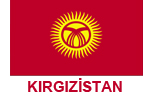 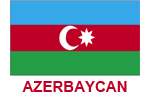 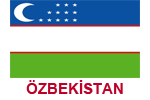 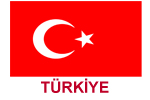 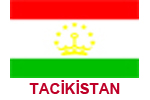 